Организаторы соревнований:Всемирная Ассоциация клубов гиревого спортаРоссийский Союз Гиревого спортаФедерация гиревого марафонаЦели и задачи- популяризация гиревого спорта в мире; - создание и проведение серии турниров по гиревому спорту среди клубов по единым правилам в различных странах мира; - определение сильнейших спортсменов в различных соревновательных категориях в рамках проводимых турниров; 
- пропаганда силовых видов спорта,
- пропаганда здорового образа жизни.
2. Время и место проведения
17 апреля 2021 года Москва, Стадион «Лужники» Участники соревнований.Мужчины 40+ и женщины 40+. Лица ПОДА 40+ возрастной категории
К участию в соревнованиях допускаются спортсмены любого уровня. Наличие страховки либо согласия на отказ от претензий обязательно. В командном зачете среди клубов допускаются любые команды, предоставившие список команды. Возрастные группы: Ветераны Мужчины 40-49 лет, 50 – 59 лет, 60+Ветераны Женщины 40-44 года, 45- 54 года, 55+Дисциплины:Армейский рывок у мужчин, женщин 12 минут инвалидов ПОДА сидя 5 минут. Армейский гиревой рывок – рывок с неограниченной сменой рук. Длинном цикле мужчины 40 -50 лет, 50 – 60 лет - 5 минут, 60+ 3 минуты, а также лиц ПОДА (5 минут двумя гирями сидя), В полумарафоне длинный цикл у мужчин, женщин.Весовые категории, вес гирь:Весовые категории (мужчины) 40+ лет, до 68 кг, до 78 кг, до 95 кг, свыше 95 кг,  Весовые категории  (женщины) 40+ лет, до 58кг, до 68 кг свыше 68кг.Ветераны М 24 кг (коэф 2), 20 кг (коэф 1,5), 16 кг (коэф 1), 12 кг (коэф 0,5) Ветераны Ж 16 кг (коэф 2), 12 кг (коэф 1,5), 10 кг (коэф 1,3), 8 кг (коэф 1) Полумарафон и марафон толчок, длинный цикл и рывок у мужчин, ветеранов,– до 63 кг, до 78 кг, свыше 78 кг. У женщин, ветеранов до 58 кг, до 68 кг свыше 68 кг. Стартовый взнос для участников соревнований за отдельный вид упражнения 500 рублей.4. Программа соревнований на 17 апреля 2021 года.09:00-10.30◦ Взвешивание участников соревнований.10.00
Выступление в упражнении Полумарафон.Выступление в упражнении армейский рывок гириПолумарафоны17.00-18.00Программа соревнований может немного изменяться в зависимости от количества участников.5. Условия подведения итоговРезультаты оцениваются в очках и подъемах.Участник, набравший наибольшую сумму очков двоеборья, становится победителем турнира по гиревому спорту «ПРО МАСТЕРС 2021 года». Результат рассчитывается по формуле: Результат х Коэффициент гири.В марафоне, полумарафоне победитель определяется в весовой категории по наибольшему количеству очков, набранному участником (результат Х коэф.гири.Командное первенство среди клубов определяется по наибольшему количеству очков, набранных 6 результатами. Очки начисляются согласно таблице:Таблица 2. Очки за занятое место.При равенстве очков у двух и более спортсменов преимущество получает:       -участник, имеющий меньший собственный вес до выступления;-участник, имеющий меньший собственный вес после выступления;-участник, выступающий по жеребьевке впереди соперника.6. НаграждениеНаграждение осуществляется по весовым и возрастным категориям. Команда победитель награждаются кубком и дипломом. Призеры – дипломами.7. Контактная информация.Эл. Почта для корреспонденции, вопросов по программе соревнований и заявок на участие: rosgiri@mail.ru Телефон, Ватсап, Вайбер +79220100001- Иван. Электронная почта по вопросам по организации турнира: rosgiri@mail.ru8. ОтветственностьПрисутствие спортсмена на соревнованиях означает его ознакомление согласие с техническими правилами гиревого спорта, а также полную личную ответственность за свою жизнь и здоровье. Участник соглашается с тем, что сам и в полной мере несет ответственность по всем прямым, косвенным и потенциальным рискам связанным со своей жизнью и здоровьем как в момент соревнований, так и на пути следования к ним. 9.Руководство проведением соревнованияНепосредственное проведение возлагается на судейскую коллегию по виду спорта, главного судью соревнований – Денисов И.Н. (ВК), главного секретаря соревнования – Бондаренко Н.В.  (1 категория). Данное положение является официальным вызовом на соревнования.ПРИЛОЖЕНИЕ 1Анкета участника. Ф.И.О._______________________________Дата рождения_________________Регион проживания_________________Команда_____________________Спортивное звание___________Лучший результат в армейском рывке и полумарафоне (когда показан)__________________________Весовая категория________________________________Вид программы___________________________________ Вице-Президент                                                                                         Всемирной Ассоциации Клубов                    Гиревого спорта                                                  ___________________И.Н.Денисов 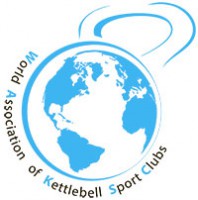 ПОЛОЖЕНИЕPRO MASTERS STAGE of World Grand Prix Series MOSCOW, «ПРО МАСТЕРС» - МоскваФестиваль ветеранского спорта «Мастер Спорта 2021»17 апреля 2021 годаСтадион ЛужникиПартнеры соревнований: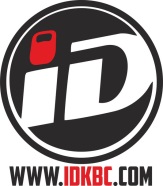 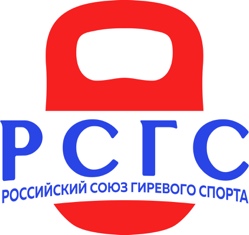 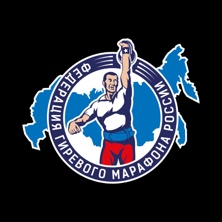 Место12345678910111213 Очки 30 27 25 23 22 21 20 19 18 1716 15 14 Место 14 15 16 17 18 19 20 21 22 23 242526Очки 13 12 11 109 8 7 6 5 4 3 21